GREEN PRESCRIPTION LIFESTYLE PROGRAMME PHONE SUPPORTSupporting people to lead a healthier lifestyle through group support, physical activity, and healthy eating, offering support by Phone Calls, Emails, appointments, and by postThe following series of ten mailouts is sent to you, starting when you start your Phone Support, and finishing when you Graduate.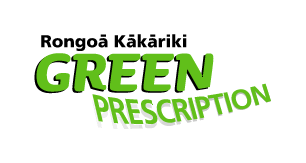 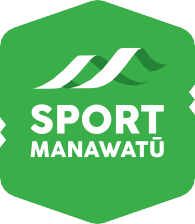 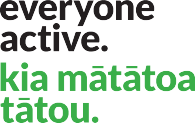 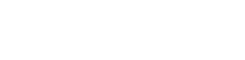 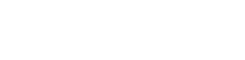 WEEKLYTOPICSHealthy Lifestyle JournalGoal setting/ getting started/keeping motivatedHealthy Living with DiabetesThe basics of healthy livingHealthy eatingReading Food LabelsEating well on a budget – Affordable eatingIdentifying and managing psychological barriers to lifestyle change.Getting a good night’s sleepHeart Health‘Know your numbers’Managing and living well with ArthritisCourse CompletionEvaluation and reflection – Where to from here?COMES WITH ACTIVITIES IDEASResistance bandsWalkingStretching & FlexibilitySpine supportDumbbellsSwiss BallAquaRecoveryLooking after small jointsActivities managementPICK YOUR TOPICS PICK YOUR TOPICS Each week there will be a variety of resources – brochures, handouts, Zoom sessions, PowerPoint presentations – on each topic. Please let us know which health and activity topics you are interested in and we will post or email that information to you. Anything else? Just ask!Each week there will be a variety of resources – brochures, handouts, Zoom sessions, PowerPoint presentations – on each topic. Please let us know which health and activity topics you are interested in and we will post or email that information to you. Anything else? Just ask!Each week there will be a variety of resources – brochures, handouts, Zoom sessions, PowerPoint presentations – on each topic. Please let us know which health and activity topics you are interested in and we will post or email that information to you. Anything else? Just ask!Each week there will be a variety of resources – brochures, handouts, Zoom sessions, PowerPoint presentations – on each topic. Please let us know which health and activity topics you are interested in and we will post or email that information to you. Anything else? Just ask!Each week there will be a variety of resources – brochures, handouts, Zoom sessions, PowerPoint presentations – on each topic. Please let us know which health and activity topics you are interested in and we will post or email that information to you. Anything else? Just ask!Each week there will be a variety of resources – brochures, handouts, Zoom sessions, PowerPoint presentations – on each topic. Please let us know which health and activity topics you are interested in and we will post or email that information to you. Anything else? Just ask!Each week there will be a variety of resources – brochures, handouts, Zoom sessions, PowerPoint presentations – on each topic. Please let us know which health and activity topics you are interested in and we will post or email that information to you. Anything else? Just ask!Each week there will be a variety of resources – brochures, handouts, Zoom sessions, PowerPoint presentations – on each topic. Please let us know which health and activity topics you are interested in and we will post or email that information to you. Anything else? Just ask!Each week there will be a variety of resources – brochures, handouts, Zoom sessions, PowerPoint presentations – on each topic. Please let us know which health and activity topics you are interested in and we will post or email that information to you. Anything else? Just ask!